Alternative ‘g’ and ‘c’ soundsCan you sort the words into the correct boxes?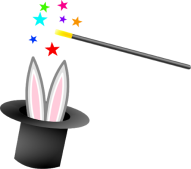 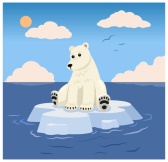 Can you put the word ‘magic’ into a sentence?Can you put the word ‘pencil’ into a sentence? g (sounds like ‘got’)g (sounds like magic)c (sounds like cat)c (sounds like ice)